





OBWIESZCZENIE

o rozpoczęciu procedury udziału społeczeństwa w ramach strategicznej oceny oddziaływania na środowisko projektu regionalnego programu Fundusze Europejskie dla Podkarpacia 2021-2027

Zarząd Województwa Podkarpackiego, działając na podstawie art. 39, art. 40 i art. 54 ust. 2 w związku z art. 46 ust. 1 pkt 1 ustawy z dnia 3 października 2008 r.
o udostępnianiu informacji o środowisku i jego ochronie, udziale społeczeństwa
w ochronie środowiska oraz o ocenach oddziaływania na środowisko (t.j. Dz. U.
z 2021 r., poz. 2373 z późn. zm.), zawiadamia o rozpoczęciu procedury udziału społeczeństwa w ramach strategicznej oceny oddziaływania na środowisko projektu regionalnego programu Fundusze Europejskie dla Podkarpacia 2021-2027 wraz
z Prognozą oddziaływania na środowisko projektu programu regionalnego Fundusze Europejskie dla Podkarpacia 2021-2027.

Wszystkich zainteresowanych informuje się o możliwości zapoznania z dokumentami dotyczącymi procedury strategicznej oceny oddziaływania na środowisko oraz zgłaszania ewentualnych uwag i wniosków.

Zainteresowani mogą zapoznać się z dokumentacją sprawy, która obejmuje: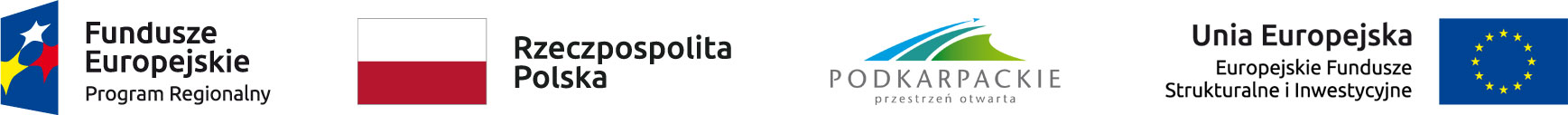 Projekt dokumentu pn.: Fundusze Europejskie dla Podkarpacia 2021-2027.Prognozę oddziaływania na środowisko projektu dokumentu Fundusze Europejskie dla Podkarpacia 2021-2027.Dokumentacja jest dostępna:na stronie internetowej https://bip.podkarpackie.pl/index.php/zarzad-2/konsultacje-spoleczne,w siedzibie Departamentu Ochrony Środowiska Urzędu Marszałkowskiego Województwa Podkarpackiego przy ul. Lubelskiej 4 w Rzeszowie, gdzie jest wyłożona do wglądu od poniedziałku do piątku w godzinach pracy Urzędu,
tj. w godzinach 7:30 – 15:30.Uwagi i wnioski w ramach strategicznej oceny oddziaływania na środowisko można składać w terminie od 23 marca 2022 r. do 29 kwietnia 2022 r.
w następujący sposób:za pośrednictwem środków komunikacji elektronicznej bez konieczności opatrywania ich kwalifikowalnym podpisem elektronicznym, na adres
e-mailowy: srodowisko@podkarpackie.pl (w tytule e-maila należy wpisać „Konsultacje społeczne w ramach strategicznej oceny oddziaływania na środowisko FEP 2021-2027”),pocztą tradycyjną na adres korespondencyjny Departamentu Ochrony Środowiska w Urzędzie Marszałkowskim Województwa Podkarpackiego:
35-010 Rzeszów al. Cieplińskiego 4,ustnie do protokołu w Departamencie Ochrony Środowiska Urzędu Marszałkowskiego Województwa Podkarpackiego przy ul. Lubelskiej 4
w Rzeszowie,pisemnie, bezpośrednio w Kancelarii ogólnej Urzędu Marszałkowskiego Województwa Podkarpackiego przy al. Cieplińskiego 4, 35-010 Rzeszów.Uwagi i wnioski z datą wpływu po 29 kwietnia 2022 r. nie będą rozpatrywane.
W przypadku przesłania uwag pocztą o zachowaniu ww. terminu decyduje data stempla pocztowego.
Organem właściwym do rozpatrzenia uwag i wniosków jest Zarząd Województwa Podkarpackiego. W ramach strategicznej oceny oddziaływania na środowisko nie jest prowadzone postępowanie w sprawie transgranicznego oddziaływania na środowisko.





Z up. ZARZĄDU WOJEWÓDZTWA PODKARPACKIEGOANDRZEJ KULIGDYREKTOR DEPARTAMENTUOCHRONY ŚRODOWISKA